Czwartek 4 czerwcaZABAWA RUCHOWA Zabawa ruchowa "Indiański taniec" https://www.youtube.com/watch?v=ZKslipdC-sY1. Dziś jesteśmy Indianami
i tańczymy taniec nasz. 
W przód leciutko pochylony
idzie w kole każdy z Nas.Ref. Heja, heja! Na prerii widać wielki kurz.
Heja, heja! Indianie chodzą w kole już. 
Heja, heja! Indianie tańczą właśnie tak.
Heja, heja! Ten okrzyk to jest Indian znak.2. Dziś jesteśmy Indianami,
każdy z nas pióropusz ma. 
Taniec Indian tańczyć chcemy,
dla nas ta muzyka gra.Ref. Heja, heja! Na prerii widać wielki kurz.
Heja, heja! Indianie chodzą w kole już. 
Heja, heja! Indianie tańczą właśnie tak.
Heja, heja! Ten okrzyk to jest Indian znak. / x2AKTYWNOŚĆ MUZYCZNA  Śpiewające Brzdące - "Jesteśmy dziećmi " - utrwalenie piosenki, gra na perkusji- perkusja może być miska plastikowa a pałeczkami- drewniane patyczki, łyżki Na stronie zamieszczone zostały propozycje, z czego można wykonać jeszcze domową perkusjęDla przypomnienia słowa piosenki:1. Czy jesteś z Afryki,
Czy też z Ameryki,
Nie jest ważne gdzie mieszkamy,
Bo jesteśmy tacy sami.Ref: Jesteśmy dziećmi! Chcemy miłości!
Jesteśmy dziećmi! Chcemy radości!
Chcemy by często tulono nas
I żeby miło płynął nam czas.2. Czy mówisz po polsku,
Czy też po japońsku,
Wszyscy dobrze rozumiemy,
Czego tak naprawdę chcemy.Ref: Jesteśmy dziećmi! Chcemy miłości!
Jesteśmy dziećmi! Chcemy radości!
Chcemy by często tulono nas
I żeby miło płynął nam czas.AKTYWNOŚĆ PLASTYCZNA "Moje prawa"Wykonanie pracy plastycznej wybranego przez siebie jednego prawa dziecka dowolna techniką: plastelina, kredki, mazaki, farbki, wydzieranka, technika łączona Przykładowe kolorowanki możliwe do wykorzystania: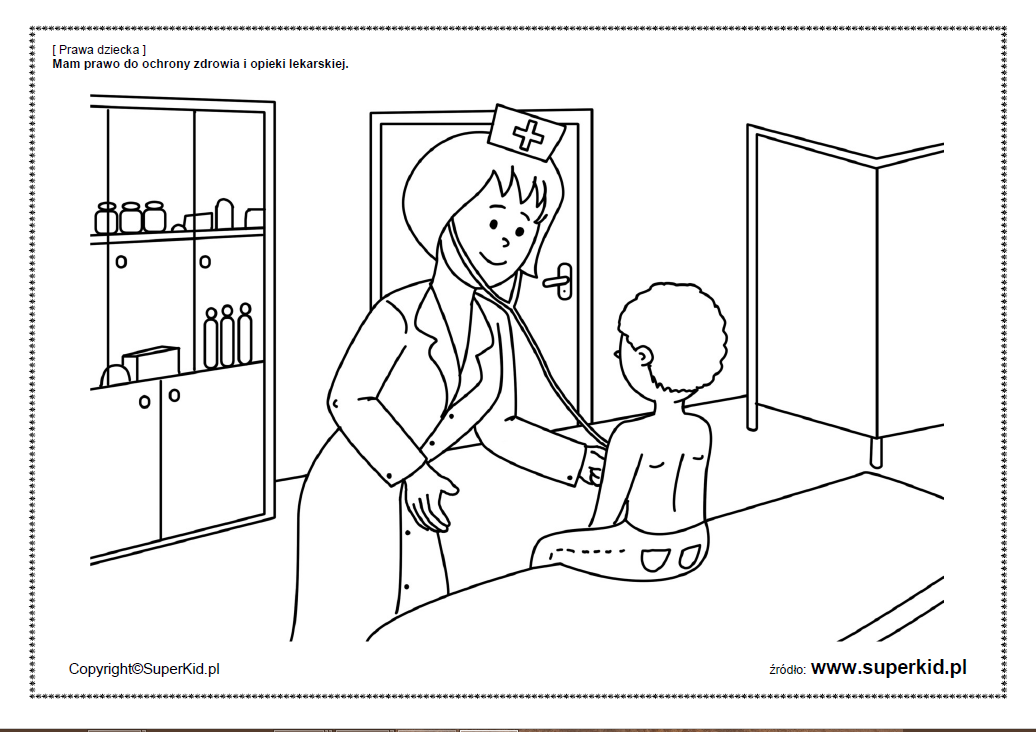 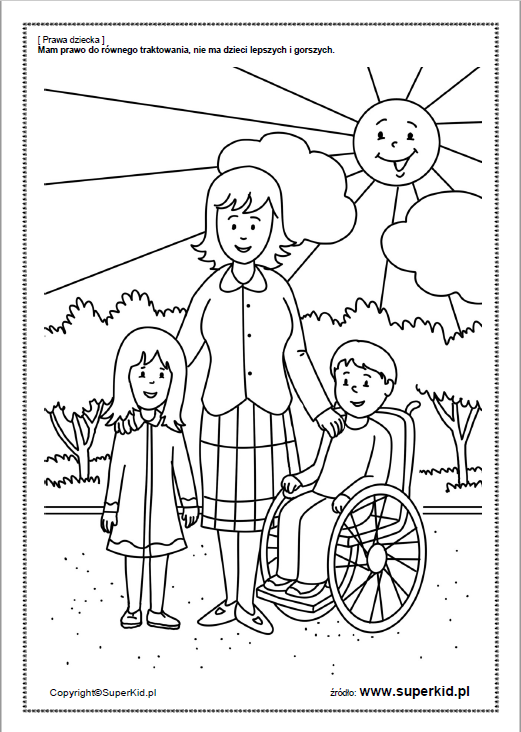 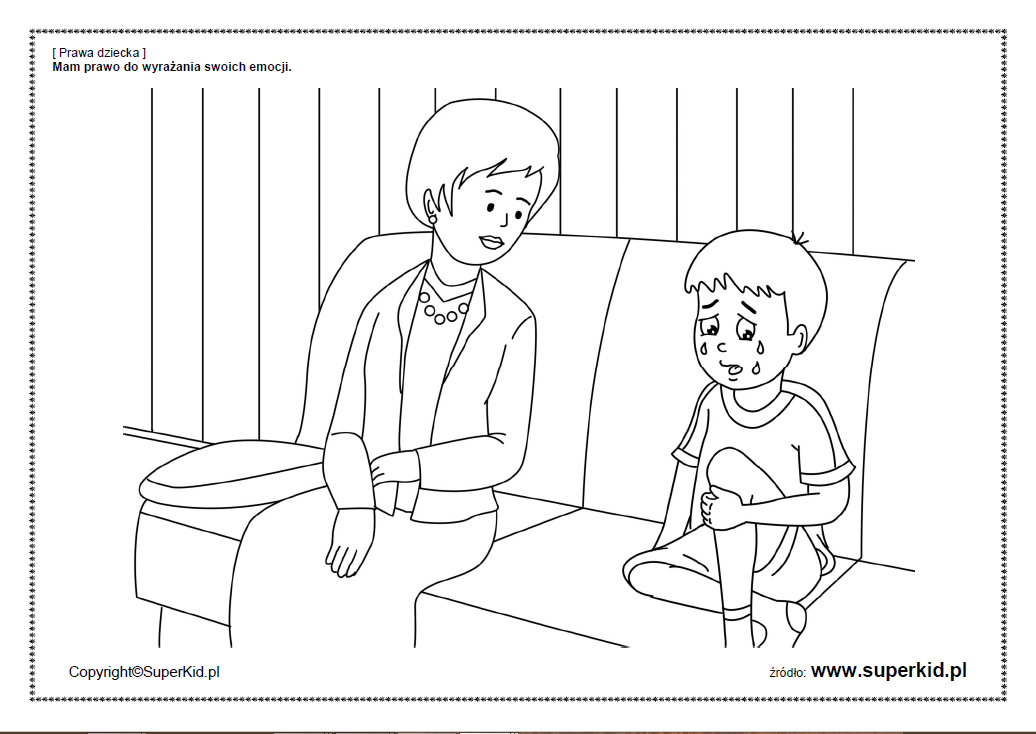 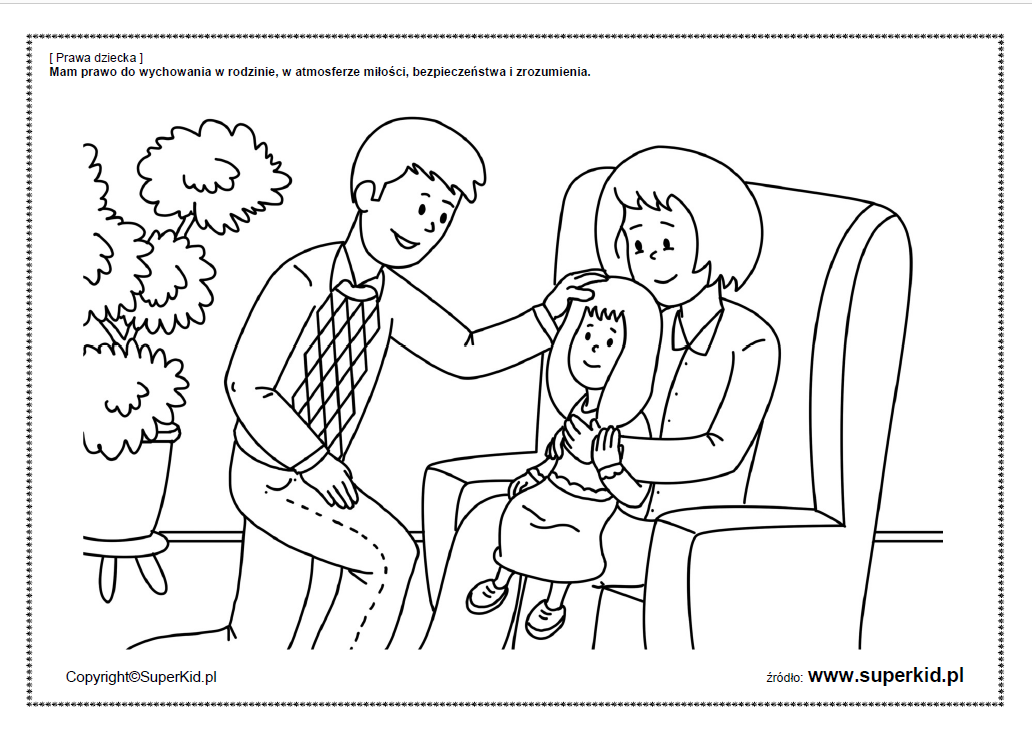 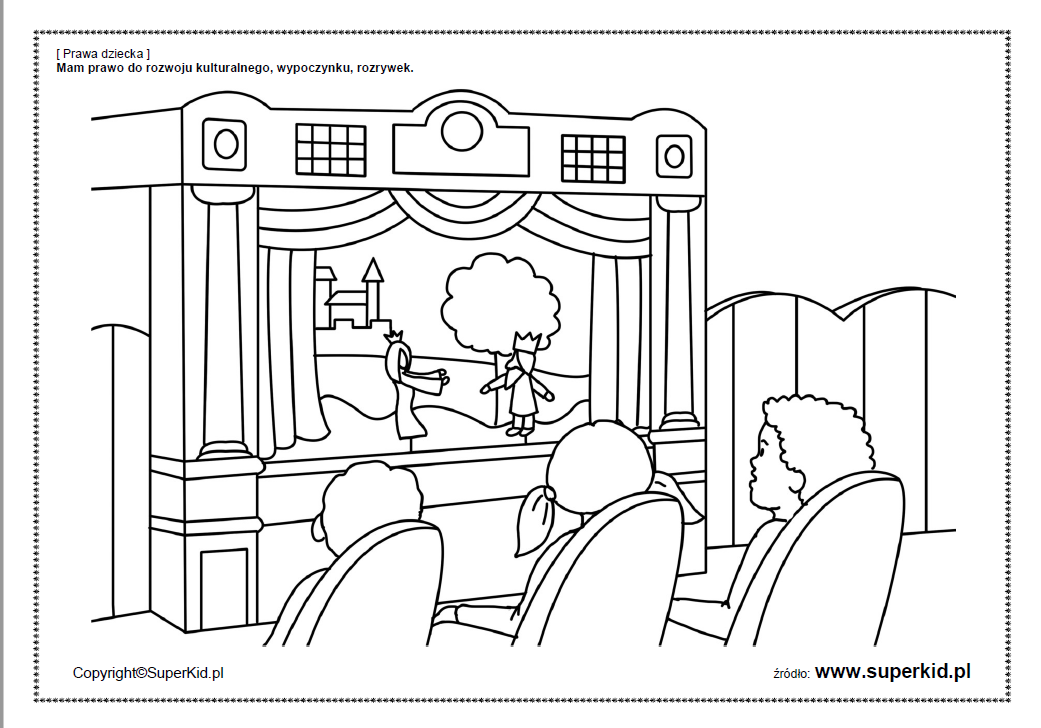 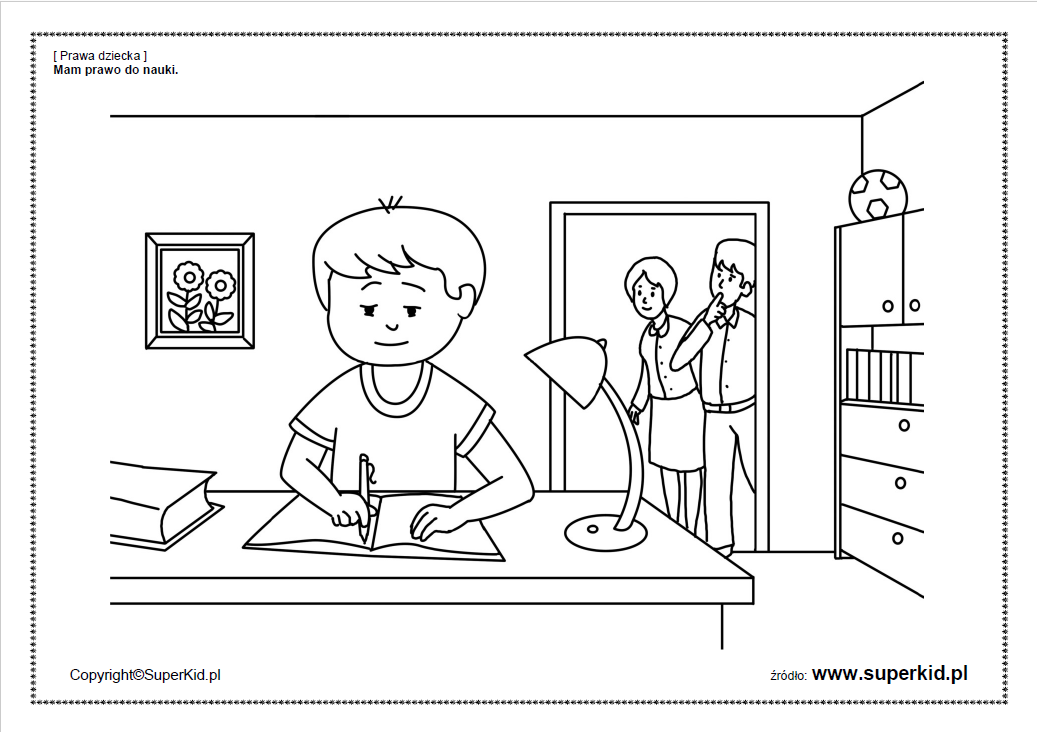 